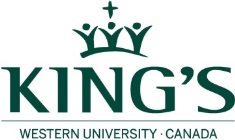 Covid-19 Principal’s Advisory Group (CovidPAG) Meeting22 July 20202:00pm-3:45pmAttending: Carrie Arnold, MK Arundel, Graham Broad, Jim Donovan Panchaud, Trevor Hunter, Andrew Jardine, Ben Kitching, Cliff Levy, David Malloy, Kathy Mitchell, Vidya Natarajan, Wendy O’Toole, Marcie Penner, Courtney Santaguida.  Absent: Phyllis FidlerNotes:There was a discussion about the plans for September and the various scenarios being considered. COVID-19 Safety Discussion:Students have many questions and concerns.  The FAQ on the website will be expanded to include: What if there is a second wave? If rates rise, what is the plan? Is school safe for blended learning with social distancing? If anyone does not wear a mask, what happens and how do concerned students/staff/faculty respond? Action item: Principal will take these additional questions to the Dean of Students and Physical Plant Director to develop protocol for mask wearing on campus.Other items discussed:There were additional questions regarding a student with covid who needs to miss class or submit assignments/exams late, further clarification about a 270 course, support for international students, caregiver issues, employee expense claim process, and the mandate of PAG.